ПЛАН И РАСПОРЕД ПРЕДАВАЊАП1, П2, ...., П15 – Предавање прво, Предавање друго, ..., Предавање петнаесто, Ч – ЧасоваНАПОМЕНА : Према  академском календару  за  академску 2023/24 год. настава у љетњем  семестру почиње  19.02.2024    ,а  завршава 07.06 .2024 год.    ПЛАН ВЈЕЖБИ-  КЛИНИЧКА ПРОПЕДЕВТИКА VI  семестар школска 2023/24В1, В2, ...., В15 – Вјежба прва, Вјежба друга, ..., Вјежба петнаеста, ТВ – Теоријска вјежба, ПВ – Практична вјежбаРАСПОРЕД ВЈЕЖБИ-  5 часова седмично          ШЕФ КАТЕДРЕ        Проф.др Сњежана Поповић-Пејичић                                                                                                                                                                                                                                                                                                Дописни члан АНУРС-а                                                                                                                                                                                        Одговорни  наставник                                                                                                                                                                  Проф.др Мирко Станетић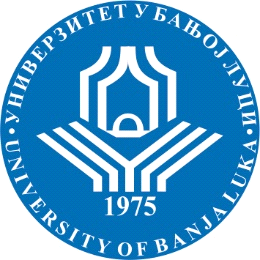 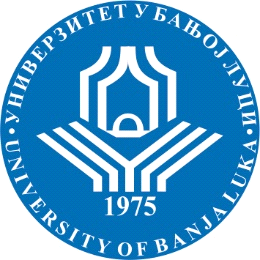 УНИВЕРЗИТЕТ У БАЊАЛУЦИМЕДИЦИНСКИ ФАКУЛТЕТКатедра за интерну  медицину     КЛИНИЧКА ПРОПЕДЕВТИКА  ЉЕТЊИ СЕМЕСТАР   школске  2023 /2024 год.Школска годинаПредметШифра предметаСтудијски програмЦиклус студијаГодина студијаСеместарБрој студенатаБрој група за вјежбе2023/204Клиничка пропедевтика ИСМО7КП Медицина ПрвиТрећаVI646СедмицаПредавањеТематска јединицаДанДатумВријемеМјесто одржавањаЧНаставникIП1Анамнеза , контакт  са  болесником , клинички прегледУторак 20.02.202408:00-09:30 УКЦ РС Сала  2 2Проф. др Мирко СтанетићIIП2Симптоматологија , преглед и  клинички  налази главе  и вратаУторак27.02.202408:00-09:30УКЦ РС Сала  22Проф.др Властимир ВлатковићIIIП3Симптоматологија ,преглед  и  клинички налази  грудног кошаУторак05.03.2024.08:00-09:30УКЦ РС Сала  22Проф.др Крсто ЈандрићIVП4Преглед срца /инспекција, палпација , перкусија /Уторак12.04.202408:00-09:30УКЦ РС Сала  22Проф.др Тамара Ковачевић- ПрерадовићVП5Преглед  срца /аускултација , објашњење настанка срчаних тонова  и шумоваУторак19.03.202408:00-09:30УКЦ РС Сала  22Проф.др Алаксандар ЛазаревићVIП6Симптоматологија  и  клинички  налази  најчешћих срчаних обољењаУторак26.03.202408:00-09:30УКЦ РС Сала  22Академик проф.др Душко ВулићVIIП7Симптоматологија  и  клинички  налази  најчешћих болести респираторног  системаУторак02.04.202408:00-09:30УКЦ РС Сала  22Проф.др Мирко Станетић VIIIП8Симптоматологија преглед и  клинички  налази  најчешћих oбољења периферних артерија  и  венаУторак09.04.2024.08:00-09:30УКЦ РС Сала  22Проф.др Сњежана Поповић-Пејичић,Дописни члан АНУРС-аIXП9Симптоматологија ,преглед и  клинички  налази  најчешћих обољења абдоменаУторак16.04.2024.08:00-09:30УКЦ РС Сала  22Проф.др  Зоран МавијаXП10Симптоматологија преглед и  клинички  налази  најчешћих ендокринолошких  обољењаУторак23.04.202408:00-09:30УКЦ РС Сала  22Проф.др Сњежана Поповић-Пејичић Дописни члан АНУРС-аXIП11Симптоматологија , преглед и  клин.  налази  хематолошких  обољењаУторак30.04.202408:00-09:30УКЦ РС Сала  22Проф.др  Сандра ХотићXIIП12Симптоматологија, преглед и  клинички  налази обољења бубрегаУторак07.05.2024.08:00-09:30УКЦ РС Сала  22Проф.др Бранислав ГашићXIIIП13Симптоматологија, преглед и  клинички  налази  обољења  локомоторног системаУторак14.05.2024.08:00-09:30УКЦ РС Сала  22Доц.др Љубинка  Божић-Мајсторовић   XIVП14Евалуација  наставе  из  предмета  Клиничка пропедевтикаУторак21.05.202408:00-09:30УКЦ РС Сала  22Проф.др Мирко СтанетићXVП15Eвалуација наставе из  предмета  Клиничка пропедевтикаУторак28.05.2024 08:00-09:30УКЦ РС Сала  22Проф.др Мирко СтанетићСедмицаВјежбаТип вјежбеТематска јединицаIВ1ТВ Анамнеза , контакт  са  болесником , клинички прегледIIВ2ТВСимптоматологија , преглед и  клинички  налази главе  и вратаIIIВ3ТВСимптоматологија ,преглед  и  клинички налази  грудног кошаIVВ4ТВПреглед срца /инспекција, палпација , перкусија /VВ5ТВПреглед  срца /аускултација , објашњење настанка срчаних тонова  и шумоваVIВ6ТВСимптоматологија  и  клинички  налази  најчешћих срчаних обољењаVIIВ7ТВСимптоматологија  и  клинички  налази  најчешћих болести респираторног  системаVIIIВ8ТВСимптоматологија преглед и  клинички  налази  најчешћих oбољења периферних артерија  и  венаIXВ9ТВСимптоматологија ,преглед и  клинички  налази  најчешћих обољења абдоменаXВ10ТВСимптоматологија преглед и  клинички  налази  најчешћих ендокринолошких  обољењаXIВ11ТВСимптоматологија , преглед и  клин.  налази  хематолошких  обољењаXIIВ12ТВСимптоматологија, преглед и  клинички  налази обољења бубрегаXIIIВ13ТВСимптоматологија, преглед и  клинички  налази  обољења  локомоторног системаXIVВ14ТВЕвалуација  наставе из предмета Клиничка пропедевтикаXVВ15ТВЕвалуација наставе из предмета Клиничка пропедевтика ГрупаДанВријемеМјесто одржавањаЧСарадникГ1Понедјељак Сриједа 10,45 – 13,0010,30 -12,30Клиника за унутрашње болести5Проф.др Милена БркићГ2Понедјељак Сриједа 10,45 – 13,0010,30 -12,30Клиника за унутрашње болести5Доц.др Габријела  МалешевићГ3Понедјељак Сриједа 10,45 – 13,0010,30 -12,30Клиника за унутрашње болести5Доц.др Валентина Солдат СанковићГ4Понедјељак Сриједа 10,45 – 13,0010,30 -12,30Клиника за унутрашње болести5Доц.др Бојан СанетићГ5Понедјељак Сриједа 10,45 – 13,0010,30 -12,30Клиника за унутрашње болести5Доц.др Ивона РисовићГ6Понедјељак Сриједа 10,45 – 13,0010,30 -12,30Клиника за унутрашње болести5Доц.др Данијела  Мандић 